ПАВЛОГРАДСЬКА МІСЬКА РАДАВИКОНАВЧИЙ КОМІТЕТР І Ш Е Н Н Я23.01.2019р.    		              м. Павлоград	                                 № 61Про затвердження актів  комісії з  визначення та відшкодування збитків власникам землі та землекористувачамЗгідно з ст. 40, ч.1 ст. 52, ч.6 ст. 59 Закону України «Про місцеве самоврядування в Україні», на підставі Земельного кодексу України, Цивільного кодексу України, Податкового кодексу України, керуючись Порядком визначення та відшкодування збитків власникам землі та землекористувачам, затвердженим постановою Кабінету Міністрів України від 19.04.1993 року № 284, з метою  посилення контролю за використанням земель, створення єдиних організаційно-правових та економічних засад визначення розмірів збитків, заподіяних використанням земельних ділянок з порушенням земельного законодавства, розглянувши подані акти комісії з визначення та відшкодування збитків власнику землі – територіальній громаді міста Павлоград, затвердженої рішенням виконавчого комітету Павлоградської міської ради від 11.07.2018 № 463 (із змінами), виконком міської ради       В И Р І Ш И В :1. Затвердити акти комісії про визначення збитків власнику землі – територіальній громаді міста Павлоград:  Акт від 22.11.2018р. № 1 (додається) щодо факту збитків (неодержаного Павлоградською міською радою доходу), які нанесені міській раді за час використання земельної ділянки без правовстановлюючих документів по вул. Харківська, 16 у м. Павлоград, площею 1,3441га.Акт від 22.11.2018р. № 2 (додається) щодо факту збитків (неодержаного Павлоградською міською радою доходу), які нанесені міській раді за час використання земельної ділянки без правовстановлюючих документів по вул. Успенська (Дзержинського), 68 у м. Павлоград, площею 1,3806га.Акт від 22.11.2018р. № 3 (додається) щодо факту збитків (неодержаного Павлоградською міською радою доходу), які нанесені міській раді за час використання земельної ділянки без правовстановлюючих документів по вул. Харківська, 16 у м. Павлоград, площею 1,1471га.Акт від 22.11.2018р. № 4 (додається) щодо факту збитків (неодержаного Павлоградською міською радою доходу), які нанесені міській раді за час використання земельної ділянки без правовстановлюючих документів по вул. Харківська, 1б у м. Павлоград: Товариством з обмеженою відповідальністю «Джерело».Акт від 22.11.2018р. № 5 (додається) щодо факту збитків (неодержаного Павлоградською міською радою доходу), які нанесені міській раді за час дії договору оренди земельної ділянки по вул. Терьошкіна, 23 у м. Павлоград: Товариством з обмеженою відповідальністю «АНЛІ-ІНВЕСТ».Акт від 22.11.2018р. № 6 (додається) щодо факту збитків (неодержаного Павлоградською міською радою доходу), які нанесені міській раді за час дії договору оренди земельної ділянки по вул. Терьошкіна, 23 у м. Павлоград: Товариством з обмеженою відповідальністю «Завод металоконструкцій та нестандартного обладнання».2. Координацію роботи щодо виконання даного рішення покласти на начальника відділу земельно-ринкових відносин Вишнякову О.О., контроль — на першого заступника міського голови Мовчана В.С.Міський головаА.О. Вершина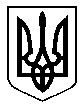 